Приложение к коммерческому предложениюРуководителю организации образованияПрайс листТОО «НПЦ BILIM» просит Вас рассмотреть прайс лист на оборудование для оснащения учебного кабинета биологии.№Наименование оборудованияХарактеристикиЕд. изм.ФОТОКол-воЦенаПриборы демонстрационные общего назначенияПриборы демонстрационные общего назначенияПриборы демонстрационные общего назначенияПриборы демонстрационные общего назначенияПриборы демонстрационные общего назначенияПриборы демонстрационные общего назначенияПриборы демонстрационные общего назначения1Весы электронныеДиапазон взвешивания 0-200 g,погрешность 0,1g, размер чашки весов 115 mm. Питается от элемента питания напряжением 5V и от сети - 220V. Габаритные размеры: не менее 190х138х28 mmшт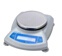                1       25 130   2Столики подъемныеПредназначен для демонстрации приборов и монтажа элементов различных установок на разной высоте. Размер рабочей поверхности столика: не менее150х 150 mm. Максимальная высота подъема: не менее 280mmшт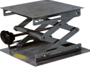                1       12 670   3Штатив лабораторный комбинированныйМеталлический штатив, используют при монтаже демонстрационных приборов и установок. В комплект входят: муфты - 5 шт, лапки - 3шт, четырех пальчиковый зажим - 2шт, кольца - 3 шт разного диаметра, стойки - 3 шт (2длинных, 1 короткая), раздвижная платформа из двух частейшт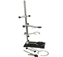                1       10 080   ГербарииГербарииГербарииГербарииГербарииГербарииГербарии4Гербарий "Основные группы растений"Водоросли (2 вида).Грибы (3 вида).Лишайники (4 вида).Мох (3 вида). Плаунообразные. Хвощеобразные. Папоротникообразные. Голосеменные. Покрытосеменные (3 вида).шт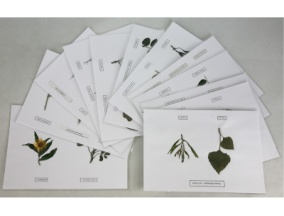 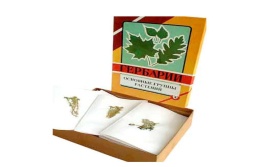                1       24 150   5"Лекарственные растения. 20 видов."Гербарий предназначен для использования в общеобразовательных учреждениях на уроках биологии , природоведения при изучении темы «Лекарственные растения», в качестве раздаточного материала для проведения лабораторных, контрольных работ и устных опросов. Комплектность 1. Гербарные листы 20 шт. 2. Список растений 1шт.. 3. Упаковочная коробка 1шт.шт               1       24 150   6Гербарий "Лекарственные растения Казахстана на каз. и рус. языке. 25 видов"Гербарий предназначен для использования в общеобразовательных учреждениях на уроках биологии , природоведения при изучении темы «Лекарственные растения», в качестве раздаточного материала для проведения лабораторных, контрольных работ и устных опросов. Комплектность 1. Гербарные листы 25 шт. в файлах. 2. Список растений 1шт.. 3. Файловая папка 1шт.шт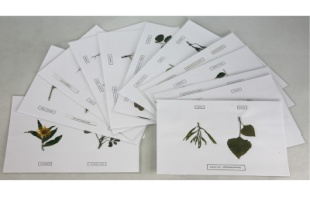                1       24 150   7Растительные сообществаГербарий предназначен для использования в общеобразовательных учреждениях на уроках биологии , природоведения при изучении темы «Растительные сообщества», в качестве раздаточного материала для проведения лабораторных, контрольных работ и устных опросов. Комплектность 1. Гербарные карточки 45 шт. (9 видов) 2. Список растений 1шт.. 3. Упаковочная коробка 1шт. 4. Планшеты цветные 5шт.шт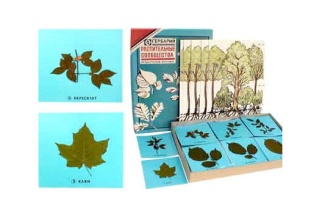                1       24 150   8Морфология растений.Гербарий предназначен для использования в общеобразовательных учреждениях на уроках биологии при изучении темы « Морфология растений », в качестве раздаточного материала для проведения лабораторных, контрольных работ и устных опросов. Гербарий включает 5 разделов, позволяющих изучить: 1. Типы корневой системы. 2. Однолистовые листья.3. Сложносочиненные листья. 4. Листорасположение. 5. Тип соцветия. Комплектность 1. Гербарные листы 15 шт. (На каждом гербарном листе 3 вида) на каждый раздел изготавливается три одинаковых гербарных листа. 2. Список растений 1шт.. 3. Упаковочная коробка 1штшт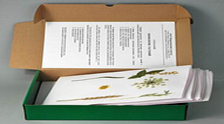                1       24 150   9Закономерности изменчивостиГербарий предназначен для использования в общеобразовательных учреждениях на уроках биологии и природоведения при изучении темы « Закономерности изменчивости », в качестве раздаточного материала для проведения лабораторных, контрольных работ и устных опросов. Представляет собой коробку А4 формата, внутри гербарии на листах А4 формата. Каждое растение представлено в трех экземплярах. Комплектность 1. Гербарные листы 15 шт. (На каждом гербарном листе 3 вида изменчивости) 2. Список растений 1шт.. 3. Упаковочная коробка 1шт.шт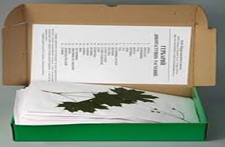                1       24 150   10Эволюция органического мираГербарий предназначен для использования в общеобразовательных учреждениях на уроках биологии, природоведения при изучении темы "Эволюция органического мира", в качестве раздаточного материала для проведения лабораторных, контрольных работ и устных опросовшт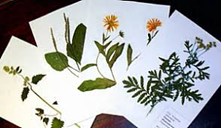                1       24 150   11Сельскохозяйственные растенияГербарий предназначен для использования в общеобразовательных учреждениях на уроках биологии при изучении темы «Сельскохозяйственные растения», в качестве раздаточного материала для проведения лабораторных, контрольных работ и устных опросов. Комплектность 1. Гербарные листы 26 шт. 2. Список растений 1шт.. 3. Упаковочная коробка 1шт.шт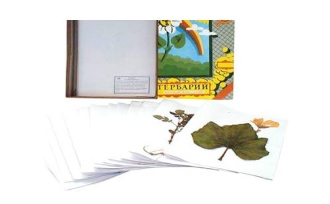                1       24 150   12Культурные растения. 28 видовГербарий предназначен для использования в общеобразовательных учреждениях на уроках биологии и природоведения при изучении темы «Культурные растения», в качестве раздаточного материала для проведения лабораторных, контрольных работ и устных опросов. Комплектность 1. Гербарные листы 28 шт. 2. Список растений 1шт.. 3. Упаковочная коробка 1штшт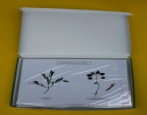                1       24 150   13Сорные растения 24 видовГербарий предназначен для использования в общеобразовательных учреждениях на уроках биологии и природоведения при изучении темы «Дикорастущие растения», в качестве раздаточного материала для проведения лабораторных, контрольных работ и устных опросов. Комплектность
1. Гербарные листы 28 шт. 2. Список растений 1шт.. 3. Упаковочная коробка 1шт.шт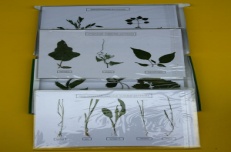                1       24 150   14Степные растения Казахстана 25 видовГербарий предназначен для использования в общеобразовательных учреждениях на уроках биологии при изучении темы «Степные растения», в качестве раздаточного материала для проведения лабораторных, контрольных работ и устных опросов. Комплектность 1. Гербарные листы 25 шт. 2. Список растений 1шт.. 3. Упаковочная коробка 1шт.шт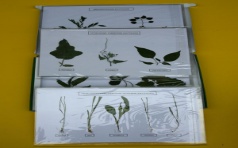                1       26 600   15Растения Казахстана 20 видовГербарий предназначен для использования в общеобразовательных учреждениях на уроках биологии при изучении темы « Растения Казахстана », в качестве раздаточного материала для проведения лабораторных, контрольных работ и устных опросов. Комплектность 1. Гербарные листы 20 шт. 2. Список растений 1шт.. 3. Упаковочная коробка 1шт.шт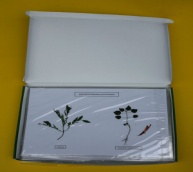                1       26 600   16Деревья и кустарники. 20 видов.Гербарий предназначен для использования в общеобразовательных учреждениях на уроках биологии и природоведения при изучении темы « Деревья и кустарники », в качестве раздаточного материала для проведения лабораторных, контрольных работ и устных опросов. Комплектность 1. Гербарные листы 20 шт. 2. Список растений 1шт.. 3. Упаковочная коробка 1шт. н-ршт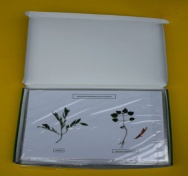                1       26 600   КоллекцииКоллекцииКоллекцииКоллекцииКоллекцииКоллекцииКоллекции17Морское дноКоллекция «Морскоедно» Коллекция включает биологические объекты, которые можно встретить на морском дне: кораллы, морские звезды, раковины моллюсков. Позволяет рассказать о многообразии обитающих на дне моря организмов. Комплектность: гребешок оранжевый, песочное сердечко, денежка, морская звезда, коралл, гребешок фиолетовый, морское ушко.шт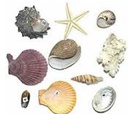                1       14 280   18Раковины моллюсковВ коллекции представлены образцы раковин таких двустворчатых и брюхоногих моллюсков, как: мидия, беззубка, гляцимерия, гребешок, прудовик, лужанка, минолия, виноградная улиткашт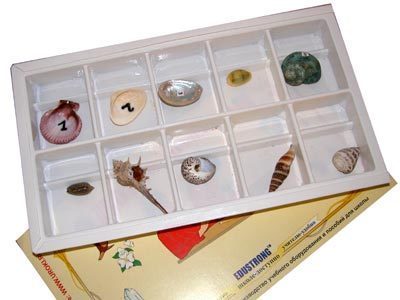                1       14 280   19Семена и плодыКоллекция предназначена для использования при ознакомлении учащихся с различными типами плодов и их приспособленностью к распространению. Демонстрируются следующие типы плодов: сухие односемянные плоды (орех или желудь, семянка, зерновка); сухие многосемянные плоды (боб, стручок, коробочка); сочные многосемянные плоды (ягода);сочные односемянные плоды(костянка). Сухие плоды предоставлены натуральными объектами, сочные - муляжами. Также даны различные плоды и семена, приспособленные к распространению при помощи ветра и животныхшт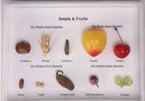                1       14 280   20Шишки, плоды, семена деревьев и кустарниковВ коллекции представлены шишки, плоды и семена хвойных и покрытосеменных растений.шт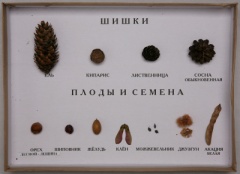                1       14 280   21Представители отрядов насекомых  (на примере вредителей)Коллекция предназначена для использования при изучении представителей класса насекомых. В коллекции смонтированы представители пяти отрядов насекомых: жесткокрылые, двукрылые, прямокрылые, чешуекрылые, перепончатокрылые.шт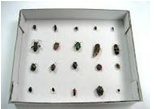                1       14 280   22Пчела медоноснаяПособие применяется при изучении темы «Тип Членистоногие» и содержит следующие объекты: яйцо, куколку, трутня, матку, рабочую пчелу, соты, маточник, образец искусственной вощины, цветок гречихи.шт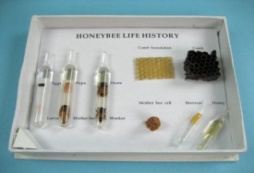                1       14 280   23Развитие насекомых с полным превращением. Шелкопряд тутовыйКоллекция отражает стадии развития шелкопряда тутового отяиц, через стадию личинки-гусеницы к кокону, внутри которого развивается куколка, и, наконец, к взрослым особям (имаго, самка, самец), а также лист тутового дерева, образец шелковых волокна и ткани.шт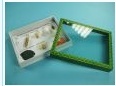                1       14 280   24Развитие насекомых с неполным превращением. СаранчаКоллекция отражает стадии развития саранчи от яиц, через нелетающие личинки к взрослым особям (имаго, самка, самец), а также образец растения, которым питается саранча.шт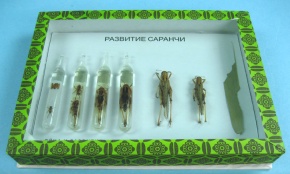                1       14 280   25Хлопок и продукты его переработкиКоллекция состоит из набора натуральных образцов, демонстрирующих основные этапы производства хлопчатобумажных тканей от сырья до готовой продукции.шт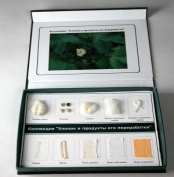                1       14 280   26Лён и продукты его переработкишт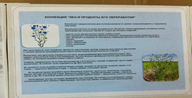                1       14 280   27Шерсть и продукты его переработкишт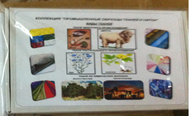                1       14 280   28Шелк и продукты его переработкишт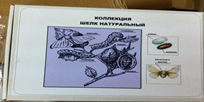                1       14 280   МикропрепаратыМикропрепаратыМикропрепаратыМикропрепаратыМикропрепаратыМикропрепаратыМикропрепараты29Набор микропрепаратов по  ботаникеСтебель кукурузы продольное сечение Стебель подсолнечника поперечное сечение Стебель сосны поперечное сечение Эпидермис репчатого лука цельный организм Митоз корешка лука Пыльник лилии поперечное сечение Лист сосны поперечное сечение Лист поперечный разрез Пыльца лилии цельный организм Пыльца сосны цельный организм Спирогира цельный организм Корень поперечный срез Корневой чехлик Зерновки кукурузы продольный срез Гаметофит папоротника Спорангий кукушкина льнашт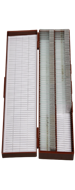                1       33 617   30Набор микропрепаратов по зоологииГидра продольное сечение Гидра поперечное сечение Аскарида жен продольное сечение Дождевой червь поперечное сечение Чешуя золотой рыбки цельный организм Перо птицы цельный организм Лапка пчелы цельный организм Крыло бабочки цельный организм Ротовой аппарат бабочки Ротовой аппарат саранчи Ороговевающий эпителийшт               1       33 617   31Набор микропрепаратов по анатомииКостная ткань продольное сечение Гладкие мышцы цельный организм Нервный узел поперечное сечение Стенки желудка сечение Артерия сечение Вена сечение Сперма человека мазок Кровь человека мазок Кровь лягушки мазок Легкие сечение Срез кости Срез кожи Нейрон Язык продольное сечениешт               1       42 504   32Набор микропрепаратов по общей биологииПеницилин цельный организм Аспергилл (гриб) цельный организм Черная плесень Дрожжи Хламидомонада цельный организм Эпидермис (кожица) лука цельный организм Оплодотворенная спирогира цельный организм Мох продольное сечение Дрозофила (норма) Мутация дрозофилы (бескрылая форма) Дробление яйцеклетки Хромосомы человека Клетка бактерии Прорастание пыльцы цельный организмшт               1       42 504   Влажные препараты:Влажные препараты:Влажные препараты:Влажные препараты:Влажные препараты:Влажные препараты:Влажные препараты:33Внутреннее строение крысы Влажный препаратВлажный препарат «Внутреннее строение крысы» предназначен для наглядной демонстрации внешнего и внутреннего строения млекопитающих на примере крысы. Препарат помещен в стеклянный цилиндр с консервирующей жидкостью. Демонстрирует внутреннее строение крысышт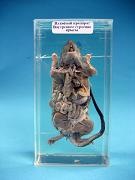                1       17 360   34Внутреннее строение лягушки Влажный препарат «Внутреннее строение лягушки» предназначен для наглядной демонстрации внешнего и внутреннего строения лягушки. Препарат помещен в стеклянный цилиндр с консервирующей жидкостью. Демонстрирует внутреннее строение лягушкишт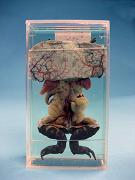                1       17 360   35Внутреннее строение птицыПредназначен для наглядной демонстрации внешнего и внутреннего строения птицы. Препарат помещен в стеклянный цилиндр с консервирующей жидкостью.шт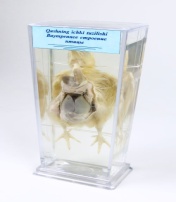 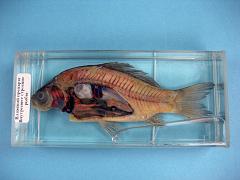                1       23 170   36Внутреннее  строение рыбы Влажный препарат «Внутреннее строение рыбы» предназначен для наглядной демонстрации внешнего и внутреннего строения рыбы. Препарат помещен в стеклянный цилиндр с консервирующей жидкостью. Демонстрирует внутреннее строение рыбы.шт               1       14 280   37Влажный препарат "Внутреннее строение брюхоного моллюска"шт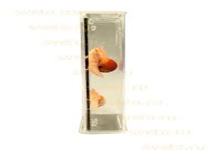                1       14 280   38Влажный препарат "Внутреннее строение беззубки"шт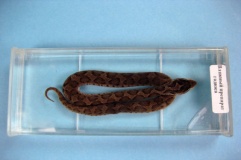 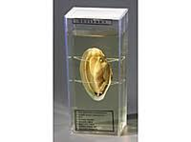                1       14 280   39Змея Влажные препарат предназначен для демонстрации внешнего вида животного. Используется на уроках биологии. Препарат помещен в стеклянный цилиндр с консервирующей жидкостью. Демонстрирует внешнее строение гадюкишт               1       14 280   40Развитие костистой рыбы Влажный препарат «Внутреннее строение костистой рыбы» предназначен для наглядной демонстрации внешнего и внутреннего строения рыбы. Препарат помещен в стеклянный цилиндр с консервирующей жидкостью. Демонстрирует внутреннее строение рыбы.шт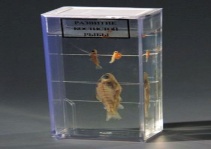                1       14 280   41Развитие лягушки Влажный препарат "Развитие лягушки" предназначен для наглядной демонстрации развития лягушки. Используется на уроках биологии. Законсервированные в специальной жидкости и помещенные в сосуд лягушки разных стадий развития, дают представление о развитии лягушки.шт               1       14 280   42Развитие жукашт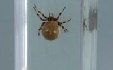                1       13 300   43Речной ракВлажный препарат предназначен для демонстрации строения животного. Используется на уроках биологии по разделу "Животные". Препарат помещен в стеклянный
цилиндр с консервирующей жидкостью.шт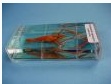                1       13 300   44Бычий цепеньшт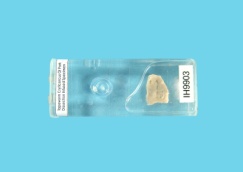                1       12 740   Модели объемныеМодели объемныеМодели объемныеМодели объемныеМодели объемныеМодели объемныеМодели объемные45Модель внутреннего строения легкогоПолная модель дыхательной системы человека в натуральную величину. Модель имеет следующие составные части: • гортань (2 части) • трахею с бронхиальным деревом • сердца (2 части) • артерию и подключичную вену • аорту • легочную артерию • пищевод • легкие (2 половины) • диафрагмушт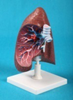                1       21 840   46Модель гортани шт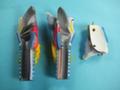                1       57 960   47Модель сердцашт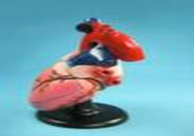                1       11 620   48Модель головы в разрезеМодель предназначена дляиспользования при изучении тем «Строение анализаторов», «Строение опорно-двигательного аппарата», «Строение нервной системы человека», «Пищеварительная система человека», «Дыхательная система человека». Демонстрирует разрез головы, на котором четко просматриваются особенности мышци внутреннего строения. Модель изготовлена из поливинилхлорида с использованием нетоксичных красителей.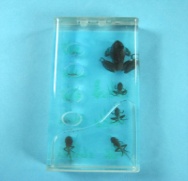 шт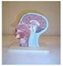                1       17 360   49Модель черепа человека белая смонтированнаяшт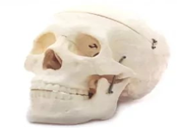                1       23 170   50Модель торса человека разборная, 45 смшт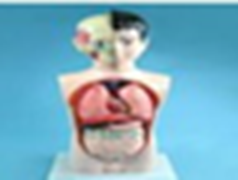                1       57 960   51Модель торса человека разборная, 65 смшт               1       68 040   52Модель торса человека разборная, 85 смшт               1       73 640   53Модель поджелудочной железыЭта модель показывает печень с желчным пузырем, поджелудочной железой и частично анализируемой двенадцатиперстной кишкой. Она включает нижнюю полую вену, брюшную аорту и панкреатические протокишт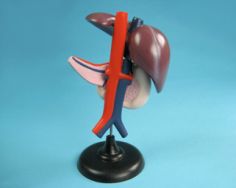                1       14 700   54Модель гигиена зубовМодель предназначена дляиспользования при изучениираздела гигиены человека.Демонстрирует две челюсти, зубы и язык, сопровождается увеличенной зубной щеткой для демонстрацииспособа чистки зубов. Модель изготовлена из поливинилхлорида с использованием нетоксичных красителей.шт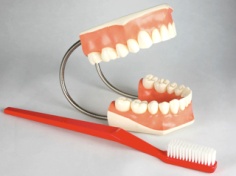                1       17 360   55Модель глаза человекаМодель предназначена для использования при изучении темы «Нервная система. Органы чувств. Высшая нервная деятельность». Демонстрирует глазное яблоко, разделенное на две половины в горизонтальном направлении,белочную оболочку глаза, снаружи которой показаны мышцы глаза. В передней части глаза показана прозрачная роговая оболочка, стекловидное тело и хрусталик. Модель изготовлена из поливинилхлорида с использованием нетоксичных красителейшт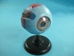                1       17 360   56Модель носоглоткиМодель предназначена для использования при изучении дыхательной системы человека. Демонстрирует носоглотку человека в сагиттальном разрезе. Модель изготовлена из поливинилхлорида с использованием нетоксичных красителейшт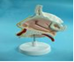                1       11 620   57Модель ухаМодель предназначена для использования при изучении органа слуха человека. Демонстрирует детали слухового аппарата:улитку, барабанную перепонку, слуховые кости. Модель изготовлена из поливинилхлорида с использованием нетоксичных красителей.шт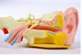                1       17 360   58Модель желудкаРазборная модель предназначена для использования при изучении пищеварительной системы человека. Демонстрирует внешнюю и внутреннюю поверхность желудка, строение мускулатуры желудка, рельеф складок слизистой оболочки, а также местосоединения с пищеводом и сфинктер желудка. Модель изготовлена из поливинилхлорида с использованием нетоксичных красителейшт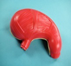                1       14 700   59Модель кишечныхворсинокМодель предназначена для использования при изучении пищеварительной системы человека. Демонстрирует кишечные ворсинки в многократно увеличенном виде с выраженными лимфатическими и кровеносными сосудами. Модель изготовлена из поливинилхлорида с использованием нетоксичных красителейшт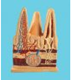                1       24 710   60Модель мочеполовойсистемыМодель предназначена для использования при изучении выделительной системы человека. Представлена в натуральную величину. Демонстрирует почки, проводящие мочеточники, мочевой пузырь и отверстие мочеиспускательного канала, начальный отдел половой системы. Модель изготовлена из поливинилхлорида с использованием нетоксичных красителей.шт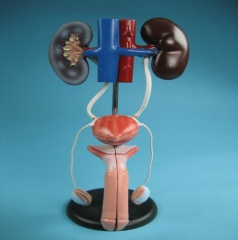                1       20 510   61 Модель почки в разрезеМодель предназначена для использования при изучении выделительной системы человека. Демонстрирует гломерулу с клубком кровеносных сосудов. Модель изготовлена из поливинилхлорида с использованием нетоксичных красителей. шт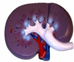 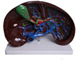                1       13 090   62Модель печениМодель предназначена для использования при изучении эндокринной и пищеварительной системы человека. Представлена в натуральную величину. Демонстрирует 4 доли печени,складку брюшины, желчный пузырь и кровеносные сосуды в натуральную величину. Модель изготовлена из поливинилхлорида с использованием нетоксичных красителей.шт               1       23 310   63Модель спинного мозгаМодель предназначена для использования при изучении нервной и опорно-двигательной системы человека. Модель имеет 7-кратное увеличение. Демонстрирует тело позвонка, белое и серое вещество  спинного мозга в разрезе, в виде «бабочки» и проводящие пути. Модель изготовлена из поливинилхлорида с использованием нетоксичных красителейшт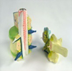                1       18 900   64Модель нейронаМодель предназначена для использования при изучении нервной системы человека. Модель имеет 2500-кратное увеличение. Демонстрирует тело нейрона иаксон с белковой обкладкой. Модель изготовлена из поливинилхлорида с использованием нетоксичных красителейшт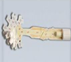                1       15 960   65Модель ДНК структурнаяМодель предназначена для использования при изучении темы «Основы цитологии». Демонстрирует спирально закрученный участок двухцепочечной молекулы ДНК. Цепи модели выполнены в виде двух стержней, к которым крепятся пластинки определенной формы и цвета, обозначающие различные нуклеотиды. Модель изготовлена из пластика с использованием нетоксичных красителейшт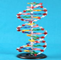                1       21 840   66Модель РНКМодель предназначена для использования при изучении темы «Основы цитологии». Демонстрирует одноцепочечную спираль с последовательностью нуклеотидов. Модель изготовлена из пластика с использованием нетоксичных красителей.шт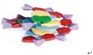                1       17 360   67Модель лимфатической системыМодель предназначена для использования при изучении темы «Иммунная система». Демонстрирует сеть лимфатических сосудов, связанных с сетью кровеносных сосудов, расположение лимфатических узлов в организме человека. Представлена в 2/3 от натурального размера. Модель изготовлена из поливинилхлорида с использованием нетоксичных красителейшт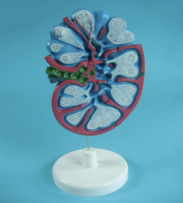                1       21 840   68Модель гидры кишечнополостнойРазборная модель предназначена для использования при изучении раздела «Подцарство многоклеточные животные. Тип кишечнополостные». Демонстрирует строение и развитие гидры. Модель изготовлена из пластика с использованием нетоксичных красителейшт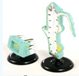                1       18 900   69Модель ланцетника разборнаяРазборная модель предназначена для использования при изучении раздела «Животные» - тема «Хордовые»; раздела «Общая биология» - тема «Эволюционное учение». Демонстрирует внешнее ивнутреннее строение ланцетника посредством продольного разреза. Модель изготовлена из пластика с использованием нетоксичных красителейшт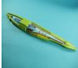                1       14 700   70Строение клетки животногоМодель предназначена для использования при изучениираздела основ цитологии. Демонстрирует внешнее и внутреннее строение клетки посредством продольного разреза.шт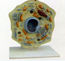                1       36 330   71Модель продольного сечения корняОбъемная модель «Строения корня» предназначена для использования в общеобразовательной школе для изучения морфологии и анатомии органов растений. Модель позволяет ознакомить учащихся с внешним и внутренним строением корня двудольного растения.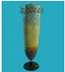 шт               1       14 700   72Модель строения клетки растенияМодель предназначена для использования при изучении раздела основ цитологии. Демонстрирует наружную клеточную мембрану, ядро с ядерной мембраной, ядрышко и другие органоиды.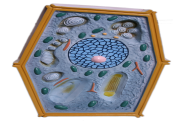 шт               1       20 510   73Модель строения листаМодель предназначена для использования при изучении раздела ботаники. Имеет 700-кратное увеличение. Демонстрирует строение листа в продольном и поперечном разрезе и его основные детали: кожицу с устьицами, губчатый и палисадный мезофилл, проводящие пучки.шт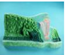                1       18 900   74Модель строения стебля шт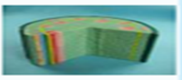                1       18 900   75Модель инфузории парамецииМодель предназначена для использования при изучении темы «Простейшие или одноклеточные животные». Демонстрирует особенности строения тела и пищеварения одноклеточного животного на примере высшего класса Инфузории.шт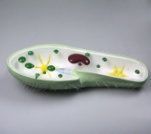                1       14 700   76Модель деления клетки: митоз и мейозшт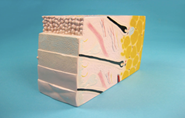 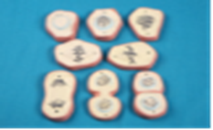                1       50 120   77Модель строение кожишт               1       24 640   78Модель цветка горохаМодель предназначена для использования при изучении раздела ботаники. Демонстрирует цветок гороха, увеличенный в 10 раз. Показаны следующие части цветка: чашечка, состоящая из пяти сросшихся чашелистиков, пять лепестков, из них два сросшихся; десять тычинок, девять сросшихся и одна свободная; пестик со съемной частью завязи. Лепестки, тычинки, пестик являются съемными.шт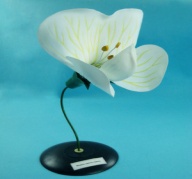                1       14 700   79Модель цветка капустыМодель предназначена для использования при изучении раздела ботаники. Демонстрирует цветок капусты, увеличенный в 15 раз. Показаны следующие части цветка: раздельнолистная чашечка из четырех чашелистиков, раздельнолепестный венчик из четырех лепестков (один съемный), шесть тычинок (одна съемная) и пестик (съемный)шт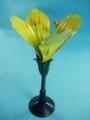                1       14 700   80Модель цветкакартофеляМодель предназначена для использования при изучении раздела ботаники. Демонстрирует цветок картофеля, увеличенный в 7раз. Показаны следующие части цветка: чашечка из пяти сросшихся чашелистиков, сростнолепестный венчик из пяти лепестков, пять приросших к венчику тычинок (2съемные), пестик (съемный). Завязь пестика имеет продольный срез, где видны семяпочкишт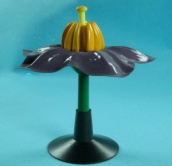                1       11 620   81Модель цветка персикаМодель предназначена для использования при изучении раздела ботаники. Демонстрирует цветок персика, увеличенный в 10 раз. Показаны следующие части цветка: чашечка, венчик, тычинки, пестик.шт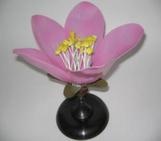                1         8 890   82Модель цветка пшеницыМодель предназначена для использования при изучении раздела ботаники. Демонстрирует двухцветковый колос пшеницы в увеличенном виде. На модели показан отрезок коленчато-изогнутой оси сложного колоса, на уступах которого находятся колоски. Отдельный колосок имеет два нормально развитых цветка. Снизу колосок окружен двумя колосковыми чешуями. Каждый цветок имеет двецветковые чешуи, нижнюю и верхнюю; нижняя цветковая чешуя заканчивается длинной остью. Один цветок разборный со съемной нижней цветковой чешуей. В цветке показаны: околоцветные пленки, тычинки и пестик. На втором цветке видны выступающие из него созревшие тычинки со вскрытыми пыльникамишт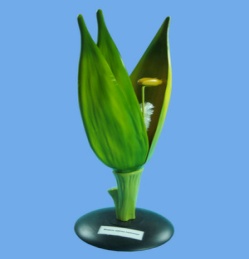                1       13 160   83Модель цветкадвудольных растенийМодель предназначена для использования при изучении раздела ботаники, темы «Двудольные растения». Демонстрирует строение околоцветника, тычинок и пестика. шт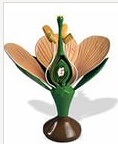                1       17 360   84Модель цветка тюльпанаМодель предназначена для использования при изучении раздела ботаники. Демонстрирует цветок тюльпана в увеличенном виде. На модели показаны лепестки, тычинки, пестик, цветоножка на стержне.шт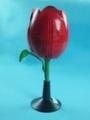                1       13 160   85Модель цветка василёкМодель предназначена для использования при изучении раздела ботаники. Демонстрирует цветок василька в увеличенном виде. На модели показаны лепестки, тычинки, пестик, цветоножка на стержнешт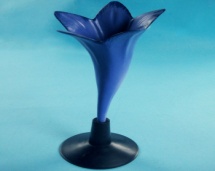                1       10 220   МуляжиМуляжиМуляжиМуляжиМуляжиМуляжиМуляжи86ГрибыВ наборе представлены муляжи плодовых тел грибов. Муляжи изготовлены из пенополистирола, окрашены в соответствующие цвета. Набор позволяет демонстрировать строение плодовых тел следующих шляпочных грибов: гриб белый,гриб белый малый, подосиновик, подберезовик, лисичка, груздь.шт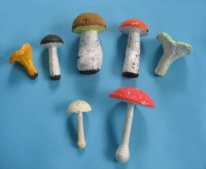 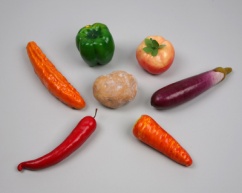 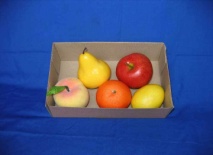                1         7 700   87Овощи В набореВ наборе представлены муляжи овощей натуральной величины. Муляжи изготовлены из пенополистирола, окрашены в соответствующие цвета. Набор позволяет демонстрировать строение следующих овощей: баклажан, перец стручковый, кукуруза, морковь, огурец, перец болгарский, помидор, тыква круглая, чеснок, картофельшт               1         9 660   89Фрукты В набореВ наборе представлены муляжи фруктов натуральной величины.Муляжи изготовлены из пенополистирола, окрашены в соответствующие цвета. Набор позволяет демонстрировать строение следующих фруктов: яблоко зеленое, яблоко красное, киви, гранат, персик, лимон, груша, апельсин, манго, хурма, банан, клубникашт               1       12 530   Модели-аппликацииМодели-аппликацииМодели-аппликацииМодели-аппликацииМодели-аппликацииМодели-аппликацииМодели-аппликации90Биосинтез белкаВ состав набора входят модели, схематически изображающие молекулы ДНК, т-РНК, и-РНК, аминокислот, рибосому, участок ядерной мембраны.шт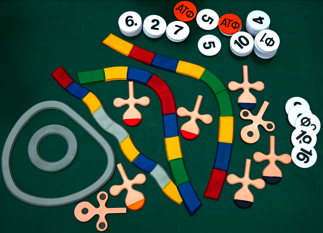                1       44 450   91Генетика групп кровиМодель предназначена для использования в качестве динамического средства обучения на уроках биологии (раздел «Общая биология», тема «Основы генетики») для монтажа схемы наследования группы крови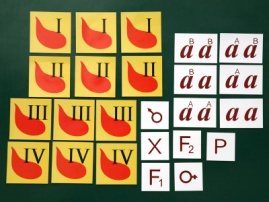 шт               1         7 700   92Дигибридное скрещиваниеМодель предназначена для использования в качестве динамического средства обучения на уроках биологии (раздел «Общая биология», тема «Основы генетики») для монтажа схемы моногибридного скрещивания гороха с желтыми гладкими и зелеными морщинистыми семенамишт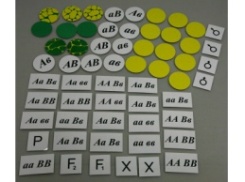                1         7 700   93Моногибридное скрещиваниеМодель предназначена для использования в качестве динамического средства обучения на уроках биологии (раздел «Общая биология», тема «Основы генетики») для монтажа схемы моногибридного скрещивания гороха с желтыми и зелеными семенамишт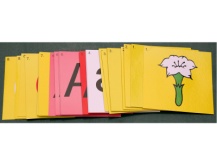                1         7 700   94Наследование резус-фактораМодель предназначена для использования в качестве динамического средства обучения на уроках биологии (раздел «Общая биология», тема «Основы генетики») для монтажа схемы наследования резус-фактора. На карточках изображены: родители, их резус факторы, гаметы, резус-факторы детей, плодшт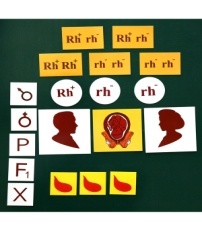                1         7 700   95Перекрест хромосомПособие состоит из следующих изображений: мушка дрозофила ссерым телом и светло-краснымиглазами; мушка дрозофила с серымтелом и темно-красными глазами; мушка дрозофила с черным телом и темно-красными глазами; мушка дрозофила с черным телом и светло-красными глазами. В наборе даны два вида хромосом с условными изображением генов. Прямоугольники серого и черного цветов обозначают аллельные гены окраски тела. Круги темно-красного и светло-красного цветов обозначают аллельные гены окраски глаз. Хромосомы разноговида имеют основание желтогоцвета, круги светло-красного цвета и прямоугольники черного цвета. В комплект входит фигурка, имитирующая перекрест хромосом и фигурки (состоящие из двух частей), имитирующие половинки разных хромосомшт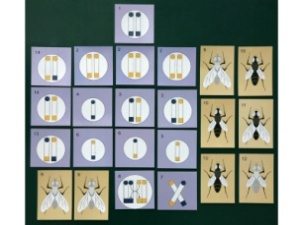                1         7 700   96Роль ядра в регуляции развитияМодель предназначена для изучения темы «Ядро». Используется в качестве динамического средства обучения для изучения роли ядра во внутриклеточных процессахшт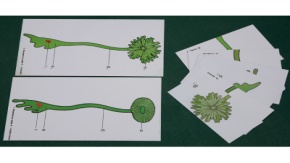                1         9 660   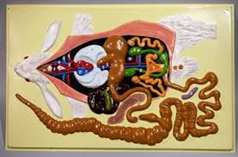 97Модель скелета кроликаМодель предназначена для использования при изучении раздела зоологии. Демонстрирует общее строение скелета млекопитающих и его основные отделы: череп, позвоночник, пояса конечностей и конечности. На черепе кролика можно показать учащимся характерные особенности зайцеобразных - соотношение костей лицевой и мозговой частей черепа, строение зубов. Модель представлена в натуральную величину и изготовлена из пластика с использованием нетоксичных красителейшт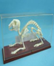                1       20 300   98Модель скелета костистой рыбыМодель предназначена для использования при изучении раздела зоологии. Скелет установлен на подставке, на ней же смонтирован скелет жаберного аппарата и брюшных плавников. Модель представлена в натуральную величину и изготовлена из пластика с использованием нетоксичных красителейшт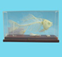                1       11 620   99Модель скелета голубяМодель предназначена для использования при изучении раздела зоологии. Смонтирован на подставке. Модель представлена в натуральную величину и изготовлена из пластика с использованием нетоксичных красителей.шт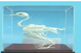                1       20 300   100Модель скелета лягушкиМодель предназначена для использования при изучении раздела зоологии. Смонтирован на подставке. Модель представлена в натуральную величину и изготовлена из пластика с использованием нетоксичных красителей.шт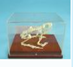                1       11 620   101Модель скелета человекаРазборная модель предназначена для использования при изучении раздела анатомии и физиологии человека. Суставы подвижные, межпозвоночные хрящи сформованы вместе с телами позвонков. Нижняя челюсть укреплена на пружине .Отдельные части разборной модели соединяются при помощи шипов и петель. Модель скелета человека в собранном виде устанавливается на роликовую подставку. Модель изготовлена из пластика с использованием нетоксичных красителей. Высота модели не менее 170 cm.шт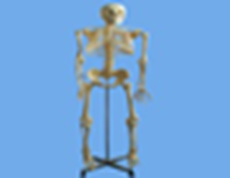                1  144 900ЧучелаЧучелаЧучелаЧучелаЧучелаЧучелаЧучела102Чучело птицы Чучело голубяЧучело голубя предназначено для наглядной демонстрации внешнего строения голубя и оперения птиц при изучении класса птицы при проведении лекционных и практических занятий по биологиишт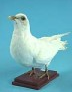                1       22 190   103Чучело рыбыЧучело голубя предназначено для наглядной демонстрации внешнего строения рыбы при изучении класса рыб при проведении лекционных и практических занятий по биологии.шт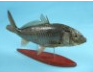                1       15 470   104Чучело кролика Чучело кроликаЧучело голубя предназначено для наглядной демонстрации внешнего строения рыбы при изучении класса рыб при проведении лекционных и практических занятий по биологии.шт               1       22 190   105Чучело крысы Чучело крысыЧучело крысы предназначено для наглядной демонстрации внешнего строения крысы и при изучении класса крыс при проведении лекционных и практических занятий по биологии.шт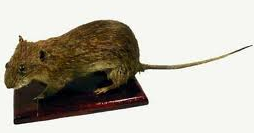                1       22 190   Приборы оптическиеПриборы оптическиеПриборы оптическиеПриборы оптическиеПриборы оптическиеПриборы оптическиеПриборы оптические106ЛупаИспользуется на уроках и при проведении наблюдений в природешт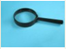                1            560   107БинокльИспользуется на экскурсиях при проведении наблюдений в природешт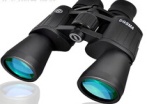                1       14 490   108Микроскоп учебныйИмеет подвижный предметный столик, тубус с двумя сменными окулярами ( 10 х, 16 х); три объектива (4 х, 10 х, 40 х), расположенные на вращающейся револьверной головке. Увеличение 100 х - 640 х кратшт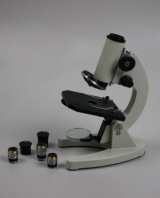                1       51 170   109Микроскоп  с электроподсветкойшт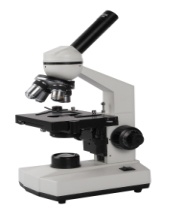                1     170 030   110Набор химической посуды и принадлежностей для лабораторных работ по биологиинабор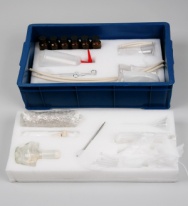                1       42 490   111Набор химической посуды и принадлежностей по биологии для демонстрационных работнабор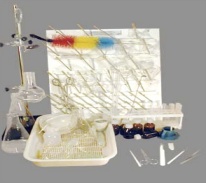                1     115 920   112Биологическая микролабораториянабор 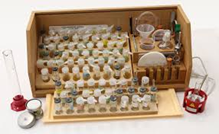                1     133 210   